APPENDIX A    State of Delaware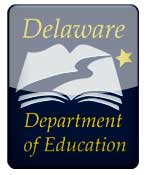 		Department of Education                             Sub-Grant ApplicationGrant Title:  Reimagining Quality Professional Learning Innovation GrantLEA/Agency/Organization Information  For FSF users, indicate department number under which funds should be loaded:      				*Attach the Action Plan to application (Section D)School:District:Lead:Title:Address 1:Street AddressStreet AddressP.O. BoxAddress 2:                              City                              CityStateZip CodeAmount of Funding Requested:Total Cost of Project:Proposed Sub-Grant Project Title: Narrative (Sections A – C: Activity Description/Need/Alignment to LEA Goals; Monitoring Progress and Program Evaluation; Budget and Budget Narrative):           Principals’ Name:Email:Telephone:  Printed Names of Teacher Leaders, etc.:Signature of Principal:Signature of Director of Instruction/Other:Signature of Superintendent/Agency Head:Signature of Business Manager: